§9902.  DefinitionsAs used in this chapter, unless the context otherwise indicates, the following terms have the following meanings.  [PL 2011, c. 622, §1 (NEW).]1.  Declared state disaster or emergency.  "Declared state disaster or emergency" means a disaster or emergency event for which a Governor's state of emergency proclamation has been issued pursuant to Title 37‑B, section 742 or that the President of the United States has declared to be a major disaster or emergency.[PL 2011, c. 622, §1 (NEW).]2.  Disaster period.  "Disaster period" means the period of time that begins no later than 10 days following the Governor's proclamation of a state of emergency or the declaration by the President of the United States of a major disaster or emergency, whichever occurs first, and that extends for a period of 60 calendar days following the end of the declared disaster or emergency as proclaimed by the Governor pursuant to Title 37‑B, section 743 or the President of the United States or pursuant to law, whichever occurs first.[PL 2011, c. 622, §1 (NEW).]3.  Infrastructure.  "Infrastructure" means:A.  Property and equipment, including related support facilities that provide service to more than one customer or person, owned or used by a public utility as defined in Title 35‑A, section 102, subsection 13 or by a communications service provider as defined in Title 35‑A, section 9202, subsection 4. "Infrastructure" includes, without limitation, real and personal property such as buildings, offices, power lines, poles, pipes, structures and equipment; and  [PL 2011, c. 622, §1 (NEW).]B.  Public roads and bridges.  [PL 2011, c. 622, §1 (NEW).][PL 2011, c. 622, §1 (NEW).]4.  Out-of-state business.  "Out-of-state business" means a business entity:A.  That does not have a presence in the State;  [PL 2011, c. 622, §1 (NEW).]B.  That does not conduct business in the State; and  [PL 2011, c. 622, §1 (NEW).]C.  Whose assistance in performing work in this State, such as repairing, renovating, installing or building infrastructure, rendering services or engaging in other business activities, related to a declared state disaster or emergency is requested by the State, a county, city, town or other political subdivision of the State or a registered business.  [PL 2011, c. 622, §1 (NEW).]"Out-of-state business" includes a business entity that is affiliated with a registered business solely through common ownership as long as that business entity does not have any registrations, tax filings or nexus in the State prior to the declared state disaster or emergency.[PL 2011, c. 622, §1 (NEW).]5.  Out-of-state employee.  "Out-of-state employee" means an individual who performs services for an out-of-state business in return for compensation and who, prior to the declared state disaster or emergency, was not a resident of this State.[PL 2011, c. 622, §1 (NEW).]6.  Registered business.  "Registered business" means a business entity that is registered or licensed to do business in the State prior to the declared state disaster or emergency.[PL 2011, c. 622, §1 (NEW).]SECTION HISTORYPL 2011, c. 622, §1 (NEW). The State of Maine claims a copyright in its codified statutes. If you intend to republish this material, we require that you include the following disclaimer in your publication:All copyrights and other rights to statutory text are reserved by the State of Maine. The text included in this publication reflects changes made through the First Regular and First Special Session of the 131st Maine Legislature and is current through November 1, 2023
                    . The text is subject to change without notice. It is a version that has not been officially certified by the Secretary of State. Refer to the Maine Revised Statutes Annotated and supplements for certified text.
                The Office of the Revisor of Statutes also requests that you send us one copy of any statutory publication you may produce. Our goal is not to restrict publishing activity, but to keep track of who is publishing what, to identify any needless duplication and to preserve the State's copyright rights.PLEASE NOTE: The Revisor's Office cannot perform research for or provide legal advice or interpretation of Maine law to the public. If you need legal assistance, please contact a qualified attorney.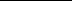 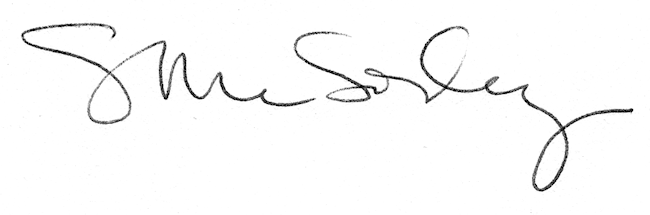 